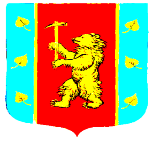 Администрация муниципального образования Кузнечнинское городское поселение муниципального образования Приозерский муниципальный район Ленинградской областиПОСТАНОВЛЕНИЕот  « 23 » января  2023 года № 8 .  Внесение изменений в Постановление Администрация муниципального образования Кузнечнинское городское поселение доводит до сведения читателей, что полный текст Постановления администрации МО Кузнечнинское городское поселение № 8 от 23.01.2023г. размещен на официальном сайте МО Кузнечнинское городское поселение: www.kuznechnoe.lehobl.ru/от 29.12.2021г. № 198 «Об утверждении муниципальной программы «Развитие культуры,физической культуры и спорта муниципального образования Кузнечнинское городское поселение муниципального образования Приозерскиймуниципальный район Ленинградской области» на 2022-2024 годы»        В соответствии с постановлением  администрации муниципального образования Кузнечнинское городское поселение муниципального образования Приозерский муниципальный район Ленинградской области от 19 декабря 2022 года  «О внесении изменений в постановление № 178 от 03.12.2021 г «Об утверждении Порядка и Методических  указаний по  разработке, реализации и оценки эффективности  муниципальных  программ муниципального образования Кузнечнинское городское поселение муниципального образования Приозерский муниципальный район Ленинградской области» и в целях совершенствования программно-целевого обеспечения процессов управления, администрация муниципального образования Кузнечнинское городское поселение муниципального образования Приозерский муниципальный район ПОСТАНОВЛЯЕТ:Внести следующие изменения в муниципальную программу «Развитие культуры и физической культуры и спорта в МО Кузнечнинское городское поселение МО Приозерский муниципальный район Ленинградской области на 2022-2024 годы»:        1.1. Паспорт муниципальной программы Таблица 1, читать в следующей редакции согласно Приложения 1.       1.2. Таблица 2. Целевые показатели муниципальной программы «Развитие культуры и физической культуры и спорта в МО Кузнечнинское городское поселение МО Приозерский муниципальный район Ленинградской области» на 2022-2024 годы, читать в новой редакции согласно Приложению 2.       1.3. Таблицу 3. Сведения о порядке сбора информации и методике расчета показателей (индикаторов) муниципальной программы «Развитие культуры и физической культуры и спорта в МО Кузнечнинское городское поселение МО Приозерский муниципальный район Ленинградской области» на 2022-2024 годы, читать в новой редакции согласно Приложению 3.        2. Внести изменения в нумерацию приложений к муниципальной программе согласно Порядку:     2.1. Таблица 4. Расходы на реализацию муниципальной программы «Развитие культуры и физической культуры и спорта в МО Кузнечнинское городское поселение МО Приозерский муниципальный район Ленинградской области» на 2022-2024 год, читать в новой редакции, согласно Приложению 4.      2.2. Таблица 5. «План реализации муниципальной программы», читать в новой редакции, согласно Приложению 5.      2.3. Таблица 6. «Сведения о налоговых расходах местного бюджета, направленных на достижение цели муниципальной программы», читать в новой редакции, согласно Приложению 6.      2.4. Таблица 7. «Информация о ходе реализации муниципальной программы», читать в новой редакции, согласно Приложению 7.      2.5. Таблица 8. «Отчет о выполнении сводных показателей муниципальных заданий на оказание муниципальных услуг муниципальными учреждениями по муниципальной программе» читать в новой редакции, согласно Приложению 8.      3. Настоящее постановление вступает в силу со дня официального опубликования в средствах массовой информации.      4. Настоящее постановление подлежит размещению на официальном сайте администрации МО Кузнечнинское городское поселение в сети Интернет.      5. Контроль за исполнением настоящего постановления оставляю за собой. Глава администрации МО Кузнечнинское городское поселение                                                       Н.Н. Становова